Pennsylvania Sports Business Conference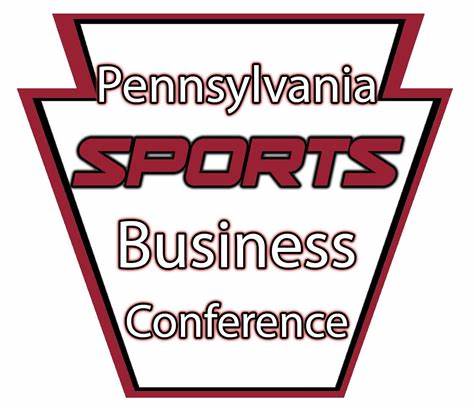 Outstanding Faculty Award 2022 Application Application Deadline: March 11th 2022General Description:This award is to recognize a faculty for their exceptional teaching in the classroom, dedication and innovation and with their students, outstanding advising, and/or commitment to quality research and scholarship in their field. This award is open to faculty with ranks of assistant, associate and full professor. All completed applications and current CV/resume should be sent to zullorh@westminster.eduEligibility:All faculty of Pennsylvania institutions of higher education are encouraged to apply and self-nominations are welcomed. Nominators should include name, phone, e-mail and relationship to the nominee in the application responses below for any necessary follow-up. Evaluation if CandidatesThe Pennsylvania Sports Business Conference Committee will evaluate applications based on the following:CriteriaExcellence in TeachingExamples of going above and beyond the classroom learningSuperior Advising StrategiesQuality Research and ScholarshipProcedureA rubric will be used along with committee discussion to make their decisionName:	________________________________________________ Phone: _________________Address:______________________________________________________________________City:______________________________________State:___________Zip Code:___________E-mail:____________________________________University:__________________________Use a separate page or Word Document if necessary, but please limit application to two pages in answering the following questions.Provide example(s) of excellence in the nominee’s teaching:____________________________________________________________________________________________________________________________________________________________________________________________________________How has the nominee demonstrated dedication and innovation to the students beyond the classroom?:____________________________________________________________________________________________________________________________________________________________________________________________________________________________________________________Provide example(s) of excellence in the nominee’s advising:____________________________________________________________________________________________________________________________________________________________________________________________________________Provide example(s) of excellence in the nominee’s scholarship:__________________________________________________________________________________________________________________________________________________________________________________________________________Is there anything else you would like the committee to know:__________________________________________________________________________________________________________________________________________________________________________________________________________Signature of Nominee or Nominator _______________________________________________Date:_________Please Include Contact Information of Nominator for Any Necessary Follow-up(Name, Phone, E-mail, Relationship to Nominee)